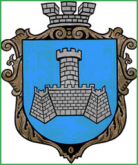 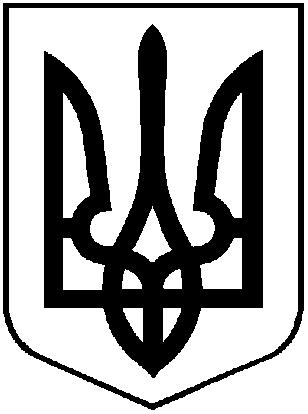 УКРАЇНАХМІЛЬНИЦЬКА МІСЬКА РАДАВІННИЦЬКОЇ ОБЛАСТІВиконавчий комітетР І Ш Е Н Н Явід  06.01. 2021 р.                                                                     №43Про розгляд клопотання КП «Хмільницька ЖЕК»         Розглянувши клопотання КП «Хмільницька ЖЕК» від 04.12.2020 року №142 щодо продовження договору суборенди частини нежитлового приміщення площею 61,9 кв. м по вул. Столярчука,50, відповідно до Закону України «Про оренду державного та комунального майна», постанови Кабінету Міністрів України від  03.06.2020 року №483 «Деякі питання оренди державного та комунального майна», рішення 82 сесії міської ради 7 скликання від 13.10.2020 року №2857 «Про оренду комунального майна Хмільницької міської ОТГ», враховуючи договір оренди від 12.12.2017 року, укладений між КП «Хмільницька ЖЕК» та ОСББ «Сім «Я» та договір суборенди, укладений між ОСББ «Сім «Я» та  Філією-Вінницьким обласним управлінням АТ «Державний ощадний банк України», керуючись ст.29, ст.59 Закону України «Про місцеве самоврядування в Україні», виконавчий комітет Хмільницької міської радиВ И Р І Ш И В:	1. Надати дозвіл Комунальному підприємству «Хмільницька житлово-експлуатаційна контора», як балансоутримувачу та орендодавцю комунального майна, на продовження договору суборенди, укладеного між Об’єднанням співвласників багатоквартирних будинків «Сім «Я» та Філією - Вінницьким обласним управлінням АТ «Державний ощадний банк України», терміном на 2 роки 11 місяців.  	2. КП «Хмільницька ЖЕК»:	2.1 забезпечити проведення незалежної оцінки частини нежитлового приміщення площею 61,9 кв.м  по вул. Столярчука,50 (надалі - Майно);	2.2  подати звіт про незалежну оцінку вищезазначеного Майна, при обов’язковій рецензії на нього, на затвердження виконавчому комітету міської ради;	2.3 здійснити контроль за визначенням розміру плати за суборенду Майна виходячи з його вартості, визначеної шляхом проведення незалежної оцінки; 	2.4 здійснити контроль за укладенням додаткової угоди про продовження договору суборенди. 3. Орендарю (ОСББ «Сім «Я»):3.1 укласти з суборендарем додаткову угоду про продовження договору суборенди при обов’язковому її погодженні з КП «Хмільницька ЖЕК»;3.2 забезпечити спрямування  до міського бюджету надлишкової плати за суборенду комунального майна, зазначеного в пункті 2.1 цього рішення. 	4. Контроль за визначенням розміру плати за суборенду та спрямуванням її (в частині, що перевищує суму орендної плати за майно, яке передається в суборенду) до міського бюджету покладається на КП «Хмільницька ЖЕК».	5. Термін дії договору суборенди продовжується та встановлюється до дати закінчення дії договору оренди.	6. Контроль за виконанням цього рішення покласти на заступника міського голови з питань діяльності виконавчих органів міської ради Загіку В.М.Міський голова                                                      М.В. Юрчишин